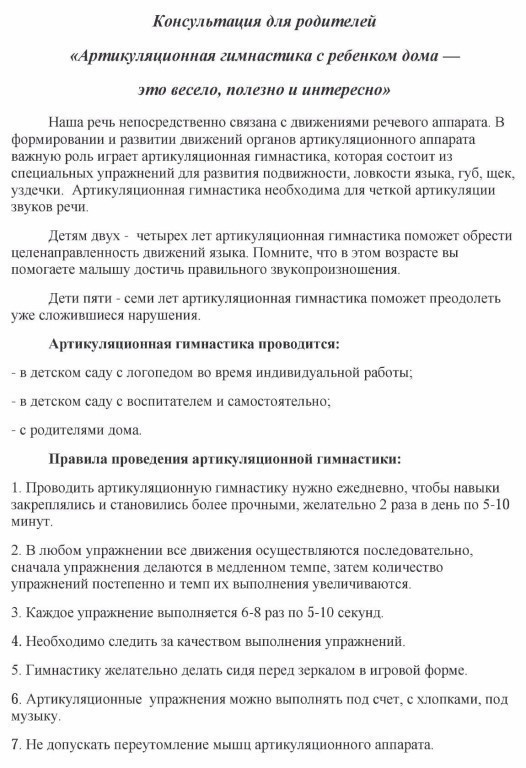 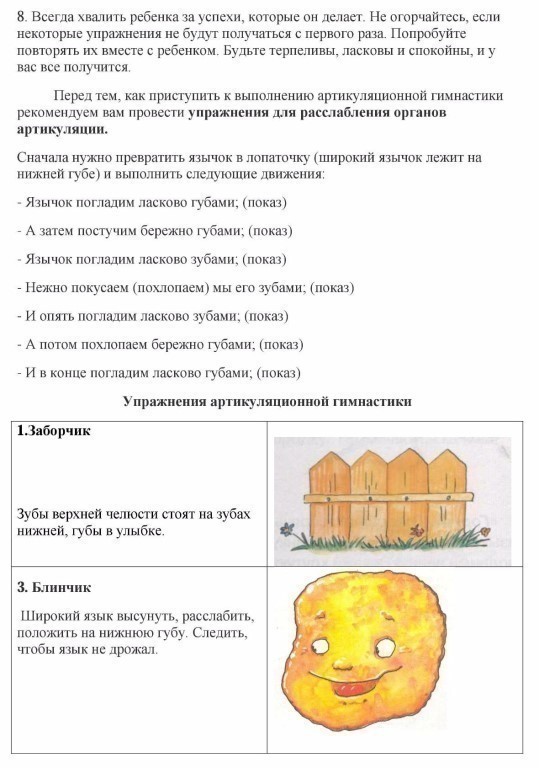 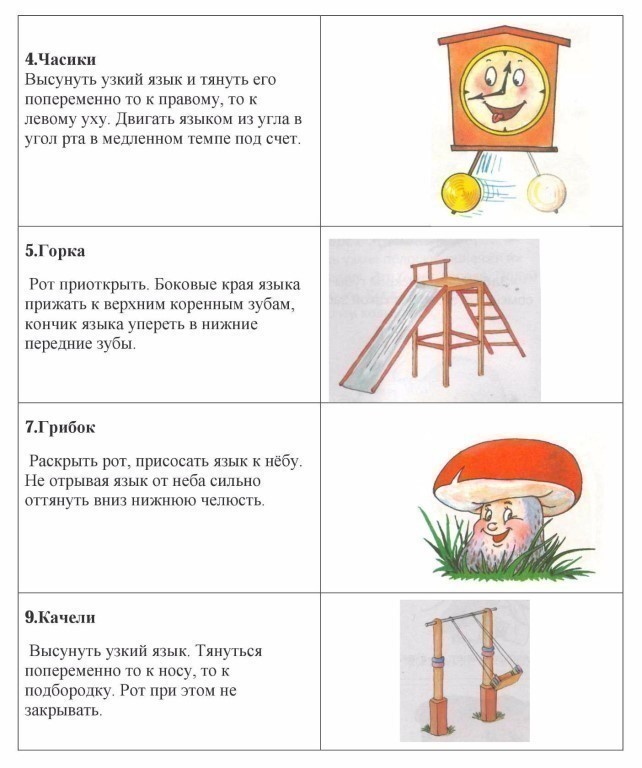 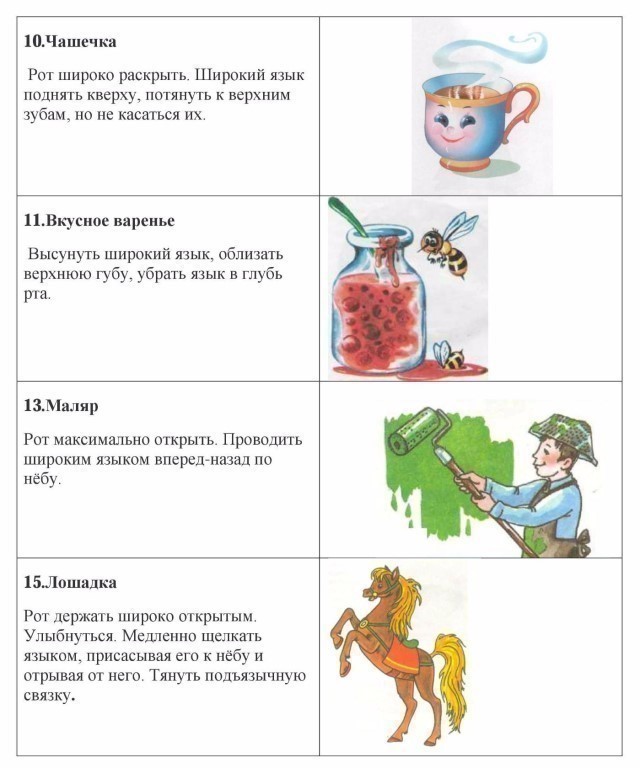 учитель-логопед Бойко Е.В.